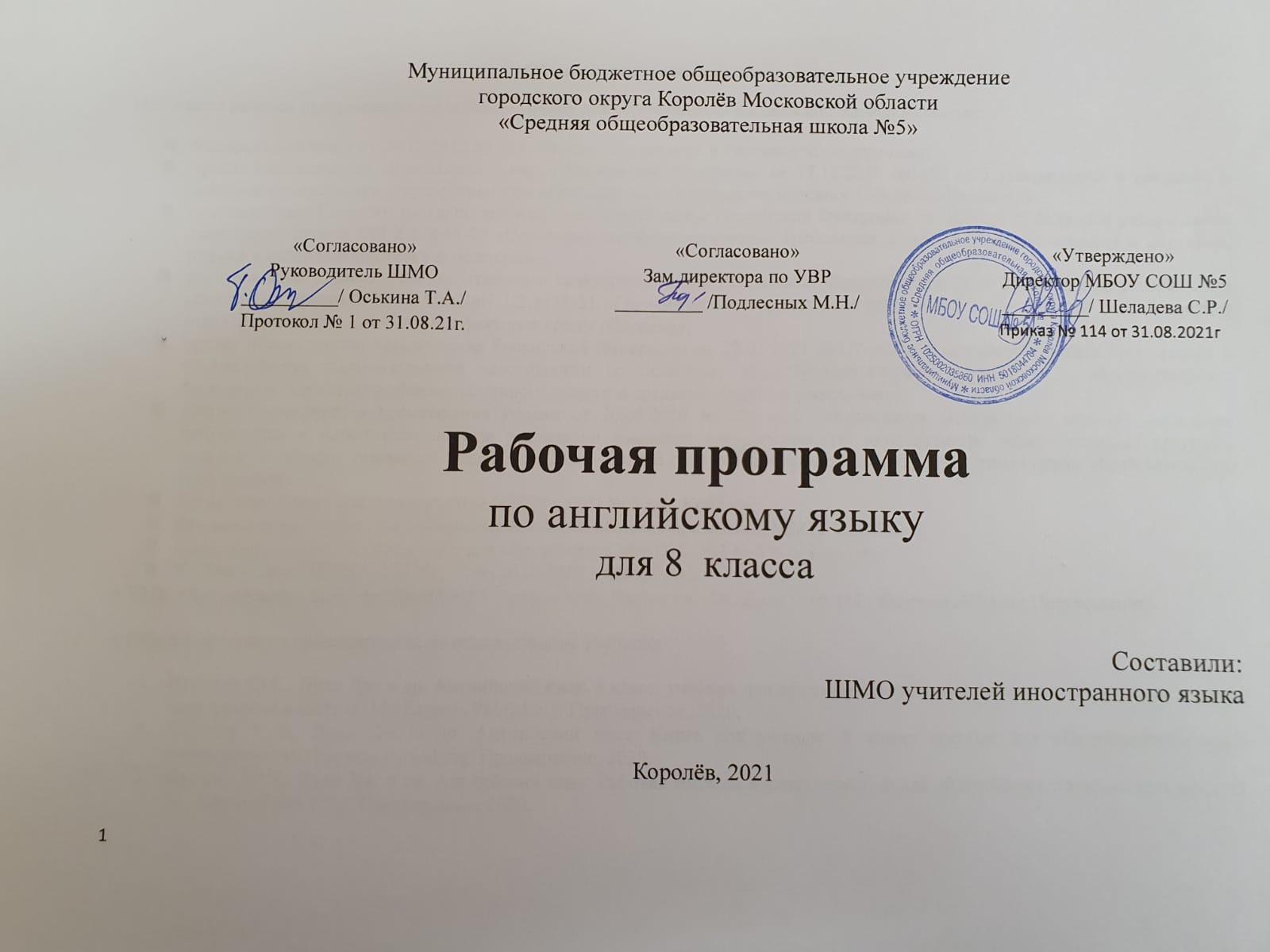 ПОЯСНИТЕЛЬНАЯ ЗАПИСКАОбщая характеристика программыНастоящая рабочая программа по английскому языку для обучающихся 8 класса составлена на основе:Федеральный закон от 29.12.2012 № 273-ФЗ «Об образовании в Российской Федерации»;приказ Министерства образования и науки Российской Федерации от 17.12.2010 №1897 «Об утверждении и введении в действие федерального государственного образовательного стандарта основного общего образования»;постановление Главного государственного санитарного врача Российской Федерации от 28.09.2020 №28 «Об утверждении санитарных правил СП 2.4.3648-20 «Санитарно-эпидемиологические требования к организациям воспитания и обучения, отдыха и оздоровления детей и молодежи»;постановление Главного государственного санитарного врача Российской Федерации от 28.01.2021 №2 «Об утверждении санитарных правил и норм СанПиН 1.2.3685-21 «Гигиенические нормативы и требования к обеспечению безопасности и (или) безвредности для человека факторов среды обитания»;приказ Министерства просвещения Российской Федерации от 22.03.2021 №115 «Об утверждении Порядка организации и осуществления образовательной деятельности по основным общеобразовательным программам – образовательным программам начального общего, основного общего и среднего общего образования»;приказ Министерства просвещения России от 20.05.2020 № 254 «Об утверждении федерального перечня учебников, допущенных к использованию при реализации имеющих государственную аккредитацию образовательных программ начального общего, основного общего, среднего общего образования организациями, осуществляющими образовательную деятельность»Устав образовательного учреждения МБОУ СОШ № 5 г. о. Королёв;Основная образовательная программа основного общего образования МБОУ СОШ № 5;Положение о рабочей программе, разработанного в МБОУ СОШ № 5 г. о. Королёв;Учебный план МБОУ СОШ № 5 г. на 2021-2022 учебный год. УМК «Английский в фокусе» (Spotlight) * авторов Ю.Е. Ваулиной, Дж. Дули и др. (М.: ExpressPublishing:Просвещение).  Рабочая программа ориентирована на использование учебника Ваулина Ю.Е., Дули Дж. и др. Английский язык. 8 класс: учебник для общеобразовательных организаций с приложением на электронном носителе. М.: Express Publishing: Просвещение, 2020.Ваулина Ю.Е., Дули Дж. и др. Английский язык. Книга для учителя. 8 класс: пособие для общеобразовательных учреждений. М.: Express Publishing: Просвещение, 2020.Ваулина Ю.Е., Дули Дж. и др. Английский язык. Рабочая тетрадь. 8 класс: пособие для общеобразовательных организаций. М.: ExpressPublishing: Просвещение, 2020.Контрольно-измерительные материалы. Английский язык. 8 класс / Сост. JT.B. Лысакова, Е.В. Сахаров, А.А. Сухоросова. М.: ВАКО, 2019.Рабочая программа предназначена для обучения английскому языку обучающихся 8 класса общеобразовательных учреждений. ОБЩАЯ ХАРАКТЕРИСТИКА УЧЕБНОГО ПРЕДМЕТАЦели курса:1. Развитие иноязычной коммуникативной компетенции в совокупности ее составляющих — речевой, языковой, социокультурной, компенсаторной, учебно-познавательной: речевая компетенция — развитие коммуникативных умений в четырех основных видах речевой деятельности (говорение, аудирование, чтение, письмо);2. Формирование целостной образовательной среды школы, обеспечивающей доступное и качественное образование и воспитание в соответствии с требованиями общества.3. Формирование у обучающихся потребности в обучении и развитии;4. Совершенствование практики использования здоровьеформирующих образовательных технологий;5. Содействие развитию комфортной образовательной среды.Задачи курса:Основными задачами реализации содержания обучения являются: Развитие системы повышения качества образования в условиях реализации федеральных государственных образовательных стандартов(далее — ФГОС) Формирование у обучающихся потребности в обучении и развитии Развитие системы организации воспитательной деятельности Совершенствование практики использования здоровьеформирующих образовательных технологий. Содействие развитию комфортной образовательной среды обеспечение соответствия основной образовательной программы требованиям Стандарта; обеспечение эффективного сочетания урочных и внеурочных форм организации учебного процесса, взаимодействия всех его участников; организация интеллектуальных и творческих соревнований, проектной и учебно-исследовательской деятельности; формирование позитивной мотивации обучающихся к учебной деятельности; совершенствование взаимодействия учебных дисциплин на основе интеграции; внедрение в учебно-воспитательный процесс современных образовательных технологий, формирующих ключевые компетенции; развитие дифференциации обучения; формирование и развитие коммуникативных умений в основных видах речевой деятельности; формирование и развитие языковых навыков; формирование и развитие социокультурных умений и навыков.Данная программа предусматривает классно – урочную систему организации учебного процесса с системой консультаций, индивидуальных занятий, а также самостоятельной работы учащихся с использованием современных компьютерных технологий. Более разнообразными становятся формы работы, среди которых предпочтения отдаются парно-групповой работе, проектной деятельности и ролевой игре, усиливается значимость принципов индивидуализации и дифференциации обучения, большее значение приобретает использование проектной методики и современных технологий обучения иностранному языку (в том числе информационных).1. Развитие понимания важности изучения английского языка в современном мире и потребности пользоваться им как средством общения, познания, самореализации и социальной адаптации в условиях глобализации.2. Развитие стремления к овладению основами мировой культуры средствами английского языка.3. Воспитание качеств гражданина, патриота; развитие национального самосознания, стремления к взаимопониманию между людьми разных сообществ; воспитание толерантного отношения к проявлениям иной культуры.4. Развитие системы повышения качества образования в условиях реализации федеральных государственных образовательных стандартов (далее - ФГОС) 5. Формирование у обучающихся потребности в обучении и развитии.В современных условиях преподавание иностранного языка требует не только инновационных методов при обучении, но и обновления содержания предмета. Краеведческий компонент является очень важным для мотивации обучения, формирования реальной заинтересованности в том или ином вопросе. Кроме того, наличие краеведческого компонента делает любой предмет более «живым». Введение краеведческого компонента раскрывает нашим детям неразрывную связь всех сторон жизни общества, расширяет знание и представление обучающихся о родном городе, показывает его многогранность. Обучающийся может сравнивать культуру, традиции, обычаи, природу родного края и страны изучаемого языка, что способствует некоторому сближению культур различных народовМЕСТО ПРЕДМЕТА В УЧЕБНОМ ПЛАНЕНа изучение предмета «Английский язык» в 8 классе общеобразовательных школ отводится 102 часа в год – 3 часа в неделю. В конце изучения каждого модуля проводится обобщающее повторение материала по модулю. Всего предусмотрено 3 контрольных работы за год: проверочная, полугодовая, итоговая.УЧЕБНО – ТЕМАТИЧЕСКИЙ ПЛАНТРЕБОВАНИЯ К УРОВНЮ ПОДГОТОВКИ ОБУЧАЮЩИХСЯВ результате изучения английского языка в 8 классе ученик долженЗнать/понимать: основные значения изученных лексических единиц (слов, словосочетаний); основные способы словообразования (аффиксация, словосложение,конверсия); особенности структуры простых и сложных предложений изучаемого иностранного языка; интонацию различных коммуникативных типовпредложений; признаки изученных грамматических явлений (видо-временных форм глаголов, модальных глаголов и их эквивалентов, артиклей,существительных, степеней сравнения прилагательных и наречий, местоимений, числительных, предлогов); основные нормы речевого этикета (реплики-клише, наиболее распространенная оценочная лексика), принятые в стране изучаемого языка; роль владения иностранными языками в современном мире, особенности образа жизни, быта, культуры стран изучаемого языка (всемирноизвестные достопримечательности, выдающиеся люди и их вклад в мировую культуру), сходство и различия в традициях своей страны и странизучаемого языка.Уметь:говорение начинать, вести/поддерживать и заканчивать беседу в стандартных ситуациях общения, соблюдая нормы речевого этикета, при необходимостипереспрашивая, уточняя; расспрашивать собеседника и отвечать на его вопросы, высказывая свое мнение, просьбу, отвечать на предложение собеседникасогласием/отказом, опираясь на изученную тематику и усвоенный лексико-грамматический материал; рассказывать о себе, своей семье, друзьях, своих интересах и планах на будущее, сообщать краткие сведения о своем городе/селе, о своей стране истране изучаемого языка; делать краткие сообщения, описывать события/явления (в рамках пройденных тем), передавать основное содержание, основную мысльпрочитанного или услышанного, выражать свое отношение к прочитанному/услышанному, давать краткую характеристику персонажей; использовать перифраз, синонимичные средства в процессе устного общения;аудирование понимать основное содержание кратких, несложных аутентичных прагматических текстов (прогноз погоды, программы теле/радио передач,объявления на вокзале/в аэропорту) и выделять для себя значимую информацию; понимать основное содержание несложных аутентичных текстов, относящихся к разным коммуникативным типам речи (сообщение/рассказ),уметь определить тему текста, выделить главные факты в тексте, опуская второстепенные; использовать переспрос, просьбу повторить;Чтение: ориентироваться в иноязычном тексте: прогнозировать его содержание по заголовку; читать аутентичные тексты разных жанров преимущественно с пониманием основного содержания (определять тему, выделять основную мысль,выделять главные факты, опуская второстепенные, устанавливать логическую последовательность основных фактов текста); читать несложные аутентичные тексты разных жанров с полным и точным пониманием, используя различные приемы смысловой переработкитекста (языковую догадку, анализ, выборочный перевод), оценивать полученную информацию, выражать свое мнение; читать текст с выборочным пониманием нужной или интересующей информации;письменная речь заполнять анкеты и формуляры; писать поздравления, личные письма с опорой на образец: расспрашивать адресата о его жизни и делах, сообщать то же о себе, выражатьблагодарность, просьбу, употребляя формулы речевого этикета, принятые в странах изучаемого языка.Использовать приобретенные знания и умения в практической деятельности и повседневной жизни для: социальной адаптации; достижения взаимопонимания в процессе устного и письменного общения с носителями иностранного языка,установления межличностных и межкультурных контактов в доступных пределах; создания целостной картины полиязычного, поликультурного мира, осознания места и роли родного и изучаемого иностранного языка в этоммире; приобщения к ценностям мировой культуры как через иноязычные источники информации, в том числе мультимедийные, так и через участие вшкольных обменах, туристических поездках, молодежных форумах; Формирование целостной образовательной среды школы, обеспечивающей доступное и качественное образование и воспитание в соответствии стребованиями общества.5. Повышение качества образования в соответствии с требованиями социально-экономического и информационного развития общества иосновными направлениями развития образования на современном этапе;6. Создание комплекса условий для становления и развития личности выпускника в ее индивидуальности, самобытности, уникальности,неповторимости в соответствии с требованиями российского общества;7. Обеспечение планируемых результатов по достижению выпускником целевых установок, знаний, умений, навыков, компетенций икомпетентностей, определяемых личностными, семейными, общественными, государственными потребностями и возможностями обучающегося среднего школьного возраста, индивидуальными особенностями его развития и состояния здоровья;8. Развитие иноязычной коммуникативной компетенции (речевой, языковой, социокультурной, компенсаторной, учебно-познавательной):- речевая компетенция – совершенствование коммуникативных умений в четырех основных видах речевой деятельности (говорении, аудировании,чтении, письме);- языковая компетенция – систематизация ранее изученного материала;овладение новыми языковыми средствами в соответствии с отобранными темами и сферами общения; освоение знаний о языковых явленияхизучаемого языка, разных способах выражения мысли в родном и изучаемом языке;- социокультурная компетенция – приобщение учащихся к культуре, традициям и реалиям стран/страны изучаемого иностранного языка в рамкахтем, сфер и ситуаций общения, отвечающих опыту, интересам, психологическим особенностям учащихся основной школы в 5–7 и 8–9 классах;формирование умений представлять свою страну, ее культуру в условиях иноязычного межкультурного общения;- компенсаторная компетенция – развитие умений выходить из положения в условиях дефицита языковых средств при получении и передачииноязычной информации;- учебно-познавательная компетенция – дальнейшее развитие общих и специальных учебных умений, ознакомление с доступными учащимсяспособами и приемами самостоятельного изучения языков и культур, в том числе с использованием новых информационных технологий. Развитие и воспитание у школьников понимания важности иностранного языка в современном мире и потребности пользоваться им каксредством общения, познания, самореализации и социальной адаптации; воспитание качеств гражданина, патриота; развитие национальногосамосознания, стремления к взаимопониманию между людьми разных сообществ, толерантного отношения к проявлениям другой культуры. Формирование дружелюбного и толерантного отношения к проявлениям иной культуры, уважения к личности, ценностям семьи, оптимизма и выраженной личностной позиции в восприятии мира, в развитии национального самосознания на основе знакомства с жизнью своих сверстников в других странах, с образцами литературы разных жанров, доступными для подростков с учетом достигнутого ими уровня иноязычной подготовки; Создание основы для формирования интереса к совершенствованию достигнутого уровня владения изучаемым английским языком, к изучениювторого/третьего иностранного языка, к использованию английского языка как средства, позволяющего расширять свои знания в других предметных областях; Создание основы для выбора английского языка как профильного предмета на ступени среднего полного образования, а в дальнейшем и вкачестве сферы своей профессиональной деятельности.При организации процесса обучения в рамках данной программы предполагается применение следующих педагогических технологий обучения:организация самостоятельной работы, проектная деятельность, творческая деятельность, развитие критического мышления через чтение и письмо, организация группового взаимодействия. Большое значение придается здоровьесберегающим технологиям, в частности, за счет смены видов активности: учебно-речевой на учебно-игровую, интеллектуальной на двигательную, требующую физической активности, или смены видов учебной речевой деятельности с целью предотвращения усталости школьников (говорение сменяется чтением или письмом, и наоборот), использование физминуток.Механизмы формирования ключевых компетенций обучающихся: разные виды чтения в зависимости от коммуникативной задачи и характера текста: просмотровое, ознакомительное, изучающее, ознакомительно-изучающее; аудирование; ключевые образовательные компетенции дают возможность для формирования обучающегося как субъекта учебной деятельности и длявоспитания его личности. Обучающиеся овладевают компетенциями, участвуя в нравственных беседах, в ситуациях морального выбора поступков;находя нужную информацию в различных источниках как на бумажных, так и на электронных носителях на разных языках, отбирая необходимую информацию, выделяя главное и второстепенное, определяя степень достоверности информации путем сравнения с информацией из других источников;участвуя в ролевых играх, обучающиеся не просто практикуются в использовании языковых навыков, но и готовят себя к будущим социальным ролям.Программа предусматривает проведение следующих видов контроля: текущего (проверка усвоения текущего лексико-грамматического материала в рамках одной темы, проверка уровня сформированностирецептивных и продуктивных навыков и умений); промежуточного (проверка усвоения лексико-грамматического материала и практических умений использовать его в речевой деятельности в отдельно взятой ситуативно-тематической области; осуществляется в конце каждой изученной темы); итогового (проверка уровней овладения обучающимися коммуникативными компетенциями в разных видах речевой деятельности: аудировании, чтении, говорении, письменной речи; осуществляется в конце года).Контроль уровня обученности учащихся проводится в форме устного опроса, словарных диктантов, тестовых заданий, чтения вслух и про себя, творческих работ.Рабочей программой предусмотрено проведение 3 промежуточных контрольных работ (лексико-грамматических тестов), в том числе итоговой контрольной работы по четырем видам речевой деятельности (аудирование, говорение, чтение и письмо).Контрольно-измерительные материалы даны в контрольных заданиях «Test Booklet» по каждому модулю, по 2 вариантам и итоговый тест. Хотя контроль сформированности лексической стороны речи и грамматических навыков фактически происходит на каждом уроке при выполнении подготовительных и речевых упражнений, однако, в рубрике « Progress Check » обязательно представлены специальные тесты для проверки владения некоторыми лексическими единицами и грамматическими явлениями, входящими в обязательный словарный запас данного модуля.Характер тестов для проверки лексико-грамматических навыков и речевых умений доступен для учащихся и построен на пройденном и отработанном материале.Предлагаемые задания тестов и контрольных работ имеют цель показать учащимся реальный уровень их достижений и обеспечить необходимый уровень мотивации дальнейшего изучения английского языка.Оценивание выполнения контрольных заданий осуществляется по следующей схеме: оценка «3» ставится за выполнение 50-65%, оценка «4»(«хорошо») ‐ за выполнение 65-85% работы; оценка «5» («отлично») предполагает выполнение 85% ‐100% работы.ТРЕБОВАНИЯ К РЕЗУЛЬТАТАМ ОБУЧЕНИЯДанная программа обеспечивает формирование личностных, метапредметных и предметных результатов.Личностными результатами являются: воспитание российской гражданской идентичности: патриотизма, любви и уважения к Отечеству, чувства гордости за свою Родину, прошлое и настоящее многонационального этнической принадлежности, знание истории, языка, культуры своего народа, своего края, основ культурного наследия народов России и человечества; усвоение традиционных ценностей многонационального российского общества; воспитание чувства долга перед Родиной; формирование ответственного отношения к учению, готовности и способности обучающихся к саморазвитию и самообразованию на основе мотивации к обучению и познанию, выбору дальнейшего образования на базе ориентировки в мире профессий и профессиональных предпочтений, осознанному построению индивидуальной образовательной траектории с учетом устойчивых познавательных интересов; формирование целостного мировоззрения, соответствующего современному уровню развития науки и общественной практики, учитывающего социальное, культурное, языковое, духовное многообразие современного мира; формирование осознанного, уважительного доброжелательного отношения к другому человеку, его мнению, мировоззрению, культуре, языку, вере, гражданской позиции; к истории, культуре, религии, традициям, языкам, ценностям народов России и народов мира; готовности и способности вести диалог с другими людьми и достигать в нем взаимопонимания; освоение социальных норм, правил поведения, ролей и форм социальной жизни в группах и сообществах, включая взрослые и социальныесообщества; формирование основ социально-критического мышления; участие в школьном самоуправлении и в общественной жизни в пределах возрастных компетенций с учетом региональных, этнокультурных, социальных и экономических особенностей; развитие морального сознания и компетентности в решении моральных проблем на основе личностного выбора, формирование нравственных чувств и нравственного поведения, осознанного и ответственного отношения к собственным поступкам; формирование основ экологического сознания на основе признания ценности жизни во всех ее проявлениях и необходимости ответственного, бережного отношения к окружающей среде; осознание важности семьи в жизни человека и общества, принятие ценности семейной жизни, уважительное и заботливое отношение к членам своей семьи; развитие эстетического сознания через освоение художественного наследия народов России и мира, творческой деятельности эстетического характера. формирование мотивации изучения иностранных языков и стремление к самосовершенствованию в образовательной области «Английский язык»; осознание возможностей самореализации средствами иностранного языка; стремление к совершенствованию речевой культуры в целом; формирование коммуникативной компетенции в межкультурной и межэтнической коммуникации; развитие таких качеств, как воля, целеустремленность, креативность, инициативность, эмпатия, трудолюбие, дисциплинированность; формирование общекультурной этнической идентичности как составляющих гражданской идентичности личности; стремление к лучшему осознанию культуры своего народа и готовность содействовать ознакомлению с ней представителей других стран; готовность и способность обучающихся к саморазвитию, сформированность мотивации к обучению, познанию, выбору индивидуальнойобразовательной траектории, ценностно-смысловые установки обучающихся, отражающие их личностные позиции и социальные компетенции, сформированность основ гражданской идентичности.Метапредметными результатами являются: целеполагание в учебной деятельности: умение самостоятельно ставить новые учебные познавательные задачи на основе развитияпознавательных мотивов и интересов; умение самостоятельно планировать альтернативные пути достижения целей, осознанно выбирать наиболее эффективные способы решения учебных и познавательных задач; умение осуществлять контроль по результату и по способу действия на уровне произвольного внимания и вносить необходимые коррективы; умение адекватно оценивать правильность или ошибочность выполнения учебной задачи, ее объективную трудность и собственные возможности ее решения; владение основами волевой саморегуляции в учебной и познавательной деятельности, готовность и способность противостоять трудностям и помехам; умение устанавливать причинно-следственные связи; строить логическое рассуждение, умозаключение (индуктивное, дедуктивное и по аналогии) и выводы; умение создавать, применять и преобразовывать знаково-символические средства, модели и схемы для решения учебных и познавательных задач; умение осуществлять контроль по результату и по способу действия на уровне произвольного внимания и вносить необходимые коррективы; умение адекватно оценивать правильность или ошибочность выполнения учебной задачи, ее объективную трудность и собственные возможности ее решения; владение основами волевой саморегуляции в учебной и познавательной деятельности, готовность и способность противостоять трудностям и помехам; осознанное владение логическими действиями определения понятий, обобщения, установления аналогий, сериации и классификации на основе самостоятельного выбора оснований и критериев, установления родовидовых связей; умение устанавливать причинно-следственные связи; строить логическое рассуждение, умозаключение (индуктивное, дедуктивное и по аналогии) и выводы; умение создавать, применять и преобразовывать знаково-символические средства, модели и схемы для решения учебных и познавательных задач; смысловое чтение в соответствии с задачами ознакомления с жанром и основной идеей текста, усвоения его содержания, поиска информации на основе операций, обеспечивающих понимание текста (выделение замысла автора текста, основной идеи, главного и второстепенного; последовательности, причинно-следственной логической связи описываемых событий); умение организовывать учебное сотрудничество и совместную деятельность с учителем и сверстниками; умение адекватно и осознанно использовать речевые средства в соответствии с задачей коммуникации; для отображения своих чувств, мыслей и потребностей; планирования и регуляции своей деятельности; владение устной и письменной речью; монологической контекстной речью; формирование и развитие учебной и общепользовательской компетентности в области использования информационно-коммуникационных технологий (ИКТ-компетентности). развитие умения планировать свое речевое и неречевое поведение; развитие коммуникативной компетенции, включая умение взаимодействовать с окружающими, выполняя разные социальные роли; развитие исследовательский учебных действий, включая навыки работы с информацией: поиск и выделение нужной информации, обобщение и фиксация информации; развитие смыслового чтения, включая умение выделять тему, прогнозировать содержание текста по заголовку/ по ключевым словам, выделять основную мысль, главные факты, опуская второстепенные, устанавливать логическую последовательность основных фактов; осуществление регулятивных действий самонаблюдения, самоконтроля, самооценки в процессе коммуникативной деятельности на иностранном языке.Предметными результатами являются:А. В коммуникативной сфере (т.е. владении английским языком как средством общения). Речевая компетенция в следующих видах речевойдеятельности:В говорении: начинать, вести/поддерживать и заканчивать различные виды диалогов в стандартных ситуациях общения, соблюдая нормы речевого этикета, при необходимости переспрашивая, уточняя; расспрашивать собеседника и отвечать на его вопросы, высказывая свое мнение, просьбу, отвечать на предложение собеседника согласием/отказом в пределах изученной тематики и усвоенного лексико-грамматического материала; рассказывать о себе, своей семье, друзьях, своих интересах и планах на будущее; сообщать краткие сведения о своем городе/селе, о своей стране и странах изучаемого языка; описывать события/явления, передавать основное содержание, основную мысль прочитанного/услышанного, выражать свое отношение кпрочитанному/услышанному, давать краткую характеристику персонажей;В аудировании:воспринимать на слух и полностью понимать речь учителя, одноклассников;воспринимать на слух и понимать основное содержание несложных аутентичных аудио- и видеотекстов, относящихся к разным коммуникативным типам речи (сообщение/рассказ/интервью);воспринимать на слух и выборочно понимать с опорой на языковую догадку, контекста краткие несложные аутентичные прагматические аудио- и видеотексты, выделяя значимую/нужную/необходимую информацию;В чтении: читать аутентичные тексты разных жанров и стилей преимущественно с пониманием основного содержания; читать несложные аутентичные тексты разных жанров и стилей с полным и точным пониманием и с использованием различных приемовсмысловой переработки текста (языковой догадки, выборочного перевода), а также справочных материалов; уметь оценивать полученную информацию, выражать свое мнение; читать аутентичные тексты с выборочным пониманием значимой/нужной/интересующей информации;В письменной речи: заполнять анкеты и формуляры; писать поздравления, личные письма с опорой на образец с употреблением формул речевого этикета, принятых в стране/странах изучаемого языка; составлять план, тезисы устного или письменного сообщения; кратко излагать результаты проектной деятельности.Языковая компетенция: применение правил написания слов, изученных в основной школе; адекватное произношение и различение на слух всех звуков английского языка; соблюдение правильного ударения в словах и фразах; соблюдение ритмико-интонационных особенностей предложений различных коммуникативных типов (утвердительное, вопросительное,отрицательное, повелительное); правильное членение предложений на смысловые группы; распознавание и употребление в речи основных значений изученных лексических единиц (слов, словосочетаний, реплик-клише речевого этикета); знание основных способов словообразования (аффиксации, словосложения, конверсии); понимание и использование явлений многозначности слов иностранного языка, синонимии, антонимии и лексической сочетаемости; распознавание и употребление в речи основных морфологических форм и синтаксических конструкций изучаемого языка; знание признаков изученных грамматических явлений (видовременных форм глаголов, модальных глаголов и их эквивалентов, артиклей,существительных, степеней сравнения прилагательных и наречий, местоимений, числительных, предлогов);11 знание основных различий систем английского и русского/родного языков;Социокультурная компетенция: знание национально-культурных особенностей речевого и неречевого поведения в своей стране и странах изучаемого языка; применение этих знаний в различных ситуациях формального и неформального межличностного и межкультурного общения; распознавание и употребление в устной и письменной речи основных норм речевого этикета (реплик-клише, наиболее распространеннойоценочной лексики), принятых в странах изучаемого языка; знание употребительной фоновой лексики и реалий страны/стран изучаемого языка, некоторых распространенных образцов фольклора(скороговорки, поговорки, пословицы); знакомство с образцами художественной, публицистической и научно-популярной литературы; представление об особенностях образа жизни, быта, культуры стран изучаемого языка (всемирно известных достопримечательностях,выдающихся людях и их вкладе в мировую культуру); представления о сходстве и различиях в традициях своей страны и стран изучаемого языка; понимание роли владения иностранными языками в современном мире.Компенсаторная компетенция – умение выходить из трудного положения в условиях дефицита языковых средств при получении и приемеинформации за счет использования контекстуальной догадки, игнорирования языковых трудностей, переспроса, словарных замен, жестов, мимики.Б. В познавательной сфере:умение сравнивать языковые явления родного и иностранного языков на уровне отдельных грамматических явлений, слов, словосочетаний,предложений;владение приемами работы с текстом: умение пользоваться определенной стратегией чтения/аудирования в зависимости от коммуникативнойзадачи (читать/слушать текст с разной глубиной понимания);умение действовать по образцу/аналогии при выполнении упражнений и составлении собственных высказываний в пределах тематики основнойшколы;готовность и умение осуществлять индивидуальную и совместную проектную работу;умение пользоваться справочным материалом (грамматическим и лингвострановедческим справочниками, двуязычным и толковым словарями,мультимедийными средствами);владение способами и приемами дальнейшего самостоятельного изучения иностранных языков.В. В ценностно-ориентационной сфере: представление о языке как средстве выражения чувств, эмоций, основе культуры мышления; достижение взаимопонимания в процессе устного и письменного общения с носителями иностранного языка, установления межличностных и межкультурных контактов в доступных пределах; представление о целостном полиязычном, поликультурном мире, осознание места и роли родного и иностранных языков в этом мире как средства общения, познания, самореализации и социальной адаптации; приобщение к ценностям мировой культуры как через источники информации на иностранном языке (в том числе мультимедийные), так и через непосредственное участие в школьных обменах, туристическихпоездках, молодежных форумах.Г. В эстетической сфере: владение элементарными средствами выражения чувств и эмоций на иностранном языке; стремление к знакомству с образцами художественного творчества на английском языке и средствами английского языка;12 развитие чувства прекрасного в процессе обсуждения современных тенденций в живописи, музыке, литературе.Д. В трудовой сфере: умение рационально планировать свой учебный труд; умение работать в соответствии с намеченным планом.Е. В физической сфере: стремление вести здоровый образ жизни (режим труда и отдыха, питание, спорт, фитнес).Учебное пособие Spotlight издательства Просвещение, предназначенное для изучения английского языка на основной ступени общеобразовательнойшколы, поможет учителю достичь необходимых результатов. Вышеназванное пособие: отвечает всем требованиям федерального компонента государственного стандарта общего образования, предъявляемым к сформированности основных коммуникативных умений; сохраняет следующие принципы: приоритет коммуникативной цели в обучении английскому языку, соблюдение деятельностного, личностно- ориентированного характера обучения, сбалансированное и взаимосвязанное обучение всем видам речевой деятельности, учет опыта детей в родном языке, развитие когнитивных способностей учащихся, использование современных технологий обучения, социокультурная направленность процесса обучения английскому языку.КАЛЕНДАРНО - ТЕМАТИЧЕСКОЕ ПЛАНИРОВАНИЕУЧЕБНО-МЕТОДИЧЕСКОЕ ОБЕСПЕЧЕНИЕФедеральный государственный образовательный стандарт основного общего образования.Примерные программы основного общего образования. Иностранный язык. – М.: Просвещение, 2016. – (Серия «Стандарты второго поколения»).В.Г. Апальков «Английский язык. Рабочие программы. Предметная линия учебников «Английский в фокусе» 5-9 классы»-М.: Просвещение, 2019.Ваулина Ю.Е., Эванс В., Дули Дж., Подоляко О.Е. УМК «Английский в фокусе» для 8 класса. – М.: Express Publishing: Просвещение, 2019.Ваулина Ю.Е. Рабочая тетрадь к учебнику «Spotlight-8» для 8 класса общеобразовательных школ/Ю.Е. Ваулина.- М: Просвещение, 2020.Ваулина Ю.Е. Книга для учителя к учебнику «Spotlight-8» для 8 класса общеобразовательных школ/Ю.Е. Ваулина.- М: Просвещение, 2019.Ваулина Ю.Е. Сборник контрольных заданий к учебнику «Spotlight-8» для 8 класса общеобразовательных школ/Ю.Е. Ваулина.- М: Просвещение, 2018.Цифровые образовательные ресурсыCD и DVD диски к урокамИнтернет-страница курса (http://www.prosv.ru/umk/spotlight)Информационно-коммуникативные средства и Интернет-ресурсыhttp://www.fipi.ru/                                 http://www.alleng.ru/english/               http://www.englishteachers.ru/http://www.homeenglish.ru/                http://www.1september.ru/Оснащение кабинетов* посадочные места по количеству обучающихся;* рабочее место преподавателя;* технические средства обучения: компьютер преподавателя, аудио - проигрыватель;* наглядные пособия (комплекты учебных таблиц, плакатов и др.);* библиотечный фонд (учебники, учебно-методические комплекты (УМК), обеспечивающие освоение учебной дисциплины. № п\пНаименование разделов, темВсего часов1Общение132Еда  и магазины133Великие умы134Будь собой135Мировые проблемы136Культурный обмен137Образование138Хобби14Контрольных работ Контрольных работ 9№урокаДата проведения урокаДата проведения урокаДата проведения урокаДата проведения урокаДата проведения урокаДата проведения урокаТема урока /тип урокаХарактеристика основных видов деятельности обучающихсяХарактеристика основных видов деятельности обучающихся№урокаПланФактФактФактФактФактТема урока /тип урокаХарактеристика основных видов деятельности обучающихсяХарактеристика основных видов деятельности обучающихся№урокаПлан8а8б8б8в8гХарактеристика основных видов деятельности обучающихсяХарактеристика основных видов деятельности обучающихсяМОДУЛЬ 1 «ОБЩЕНИЕ» 13 ч.МОДУЛЬ 1 «ОБЩЕНИЕ» 13 ч.МОДУЛЬ 1 «ОБЩЕНИЕ» 13 ч.МОДУЛЬ 1 «ОБЩЕНИЕ» 13 ч.МОДУЛЬ 1 «ОБЩЕНИЕ» 13 ч.МОДУЛЬ 1 «ОБЩЕНИЕ» 13 ч.МОДУЛЬ 1 «ОБЩЕНИЕ» 13 ч.МОДУЛЬ 1 «ОБЩЕНИЕ» 13 ч.МОДУЛЬ 1 «ОБЩЕНИЕ» 13 ч.МОДУЛЬ 1 «ОБЩЕНИЕ» 13 ч.1.01.09-03.09Повторение лексико-грамматического материала за 7 классВводный урок / Урок рефлексииПовторить лексический и грамматический материал за 7 класс. Разобрать особенности учебного пособия и материала в 8 классе Уметь употреблять ранее изученный материал,Диалогич.речь по теме «Летние каникулы»Повторить лексический и грамматический материал за 7 класс. Разобрать особенности учебного пособия и материала в 8 классе Уметь употреблять ранее изученный материал,Диалогич.речь по теме «Летние каникулы»2.01.09-03.09Налаживаем общение/ Урок изучения и первичного закрепления нового материалаОзнакомиться с лексикой 1 модуля. Тренировать навыки чтения и понимания текста, обсуждения прочитанного. Уметь писать e-mail сообщение. Уметь правильно употреблять прилагательные .Уметь составлять предложения и короткие диалоги по образцу.Ознакомиться с лексикой 1 модуля. Тренировать навыки чтения и понимания текста, обсуждения прочитанного. Уметь писать e-mail сообщение. Уметь правильно употреблять прилагательные .Уметь составлять предложения и короткие диалоги по образцу.3.01.09-03.09Расскажи о себе./ Комбинированный урокУметь понимать услышанный текст, поддерживать разговор с собеседником Уметь составлять короткийдиалог - расспрос.Уметь понимать услышанный текст, поддерживать разговор с собеседником Уметь составлять короткийдиалог - расспрос.4.06.09-10.09Грамматические времена/Урок изучения и первичного закрепления нового материалаПовторить группу настоящих и будущих времен английского языка, уметь использовать Знать формы настоящего времени, уметь использовать данные формы на практикеПовторить группу настоящих и будущих времен английского языка, уметь использовать Знать формы настоящего времени, уметь использовать данные формы на практике5.06.09-10.09Грамматические времена/ Урок закрепления изученногоПовторить группу прошедших времен английского языка, уметь использовать Знать формы настоящего времени, уметь использовать данные формы на практикеПовторить группу прошедших времен английского языка, уметь использовать Знать формы настоящего времени, уметь использовать данные формы на практике6.06.09-10.09Лексика по теме «Общение»/ Комбинированный урокУметь использовать изученные ЛЕ в беседе Знать и уметь составить рассказ  на основе прочитанного Уметь использовать изученные ЛЕ в беседе Знать и уметь составить рассказ  на основе прочитанного 7.13.09-17.09Входная проверочная контрольная работа./ Урок рефлексииИспользовать материал изученный в 7 классеИспользовать материал изученный в 7 классе8.13.09-17.09Открытка другу / Комбинированный урокУметь составить поздравительную открытку Уметь написатьпоздравительную открытку другу по образцу,  знать лексику неофиц. стиля.Уметь составить поздравительную открытку Уметь написатьпоздравительную открытку другу по образцу,  знать лексику неофиц. стиля.9.13.09-17.09Словообразование / Комбинированный урокУметь работать с упражнениями формата ЕГЭУметь работать с упражнениями формата ЕГЭ10.20.09-24.09Общение в Великобритании и в России / Комбинированный урокОзнакомиться с культурологическими особенностями родной странный и страны изучаемого языкаОзнакомиться с культурологическими особенностями родной странный и страны изучаемого языка11.20.09-24.09Как разрешить  конфликт / Комбинированный урокУметь делать выводы на основе прочитанногоУметь делать выводы на основе прочитанного12.20.09-24.09Подготовка к контрольной работе по модулю. Мой город – город вежливых людей / Урок развивающего контроляУметь употреблять изученный лексико-грамматический материал по теме.Уметь употреблять изученный лексико-грамматический материал по теме.13.27.09-01.10Контрольная работа по модулю 1 Урок рефлексии. Повторение лексико-грамматического материала по 1 модулюПовторение лексико-грамматического материала по 1 модулюМОДУЛЬ 2 «ЕДА И МАГАЗИНЫ» 13 ч.МОДУЛЬ 2 «ЕДА И МАГАЗИНЫ» 13 ч.МОДУЛЬ 2 «ЕДА И МАГАЗИНЫ» 13 ч.МОДУЛЬ 2 «ЕДА И МАГАЗИНЫ» 13 ч.МОДУЛЬ 2 «ЕДА И МАГАЗИНЫ» 13 ч.МОДУЛЬ 2 «ЕДА И МАГАЗИНЫ» 13 ч.МОДУЛЬ 2 «ЕДА И МАГАЗИНЫ» 13 ч.МОДУЛЬ 2 «ЕДА И МАГАЗИНЫ» 13 ч.МОДУЛЬ 2 «ЕДА И МАГАЗИНЫ» 13 ч.МОДУЛЬ 2 «ЕДА И МАГАЗИНЫ» 13 ч.14.27.09-01.10Вкусные традицииОзнакомиться с лексикой 2 модуля. Тренировать навыки чтения и понимания текста, обсуждения прочитанного.Ознакомиться с лексикой 2 модуля. Тренировать навыки чтения и понимания текста, обсуждения прочитанного.15.27.09-01.10Поход по магазинам/ Комбинированный урокУметь понимать услышанный текст, поддерживать разговор с собеседникомУметь понимать услышанный текст, поддерживать разговор с собеседником16.11.10-15.10Грамматические времена Урок закрепления изученногоПовторить группу настоящих и будущих времен английского языка, уметь использоватьПовторить группу настоящих и будущих времен английского языка, уметь использовать17.11.10-15.10Артикли/ Комбинированный урокПовторить артикли английского языка, уметь использоватьПовторить артикли английского языка, уметь использовать18.11.10-15.10Идиомы о еде/ Комбинированный урокУметь использовать изученные ЛЕ в беседеУметь использовать изученные ЛЕ в беседе19.18.10-22.10Личное письмо/ Комбинированный урокИспользовать изученный материал Использовать изученный материал 20.18.10-22.10Порядок употребления прилагательных/ Урок закрепления изученногоУметь использовать грамматические навыкиУметь использовать грамматические навыки21.18.10-22.10Словообразование/ Комбинированный урокУметь работать с упражнениями формата ЕГЭУметь работать с упражнениями формата ЕГЭ22.25.10-29.10Благотворительность/ Комбинированный урокОзнакомиться с культурологическими особенностями родной странный и страны изучаемого языкаОзнакомиться с культурологическими особенностями родной странный и страны изучаемого языка23.25.10-29.10Экология.Уметь делать выводы на основе прочитанногоУметь делать выводы на основе прочитанного24.25.10-29.10Экология  в родном городе /Урок закрепления изученногоОзнакомиться с лексикой 2 модуля. Тренировать навыки чтения и понимания текста, обсуждения прочитанного.Ознакомиться с лексикой 2 модуля. Тренировать навыки чтения и понимания текста, обсуждения прочитанного.25.01.11-05.11Подготовка к контрольной работе.  Магазины и кафе в Королеве/ Урок развивающего контроляУметь употреблять изученный лексико-грамматический материал по теме.Уметь употреблять изученный лексико-грамматический материал по теме.26.01.11-05.11Контрольная работа по модулю 2. / Урок рефлексии. Повторение лексико-грамматического материала по 2 модулюПовторение лексико-грамматического материала по 2 модулюМОДУЛЬ 3 «ВЕЛИКИЕ УМЫ» 13 ч.МОДУЛЬ 3 «ВЕЛИКИЕ УМЫ» 13 ч.МОДУЛЬ 3 «ВЕЛИКИЕ УМЫ» 13 ч.МОДУЛЬ 3 «ВЕЛИКИЕ УМЫ» 13 ч.МОДУЛЬ 3 «ВЕЛИКИЕ УМЫ» 13 ч.МОДУЛЬ 3 «ВЕЛИКИЕ УМЫ» 13 ч.МОДУЛЬ 3 «ВЕЛИКИЕ УМЫ» 13 ч.МОДУЛЬ 3 «ВЕЛИКИЕ УМЫ» 13 ч.МОДУЛЬ 3 «ВЕЛИКИЕ УМЫ» 13 ч.МОДУЛЬ 3 «ВЕЛИКИЕ УМЫ» 13 ч.27.01.11-05.11Животные – воздухоплаватели. Урок закрепления изученногоОзнакомиться с лексикой 2 модуля. Тренировать навыки чтения и понимания текста, обсуждения прочитанного.Ознакомиться с лексикой 2 модуля. Тренировать навыки чтения и понимания текста, обсуждения прочитанного.28.08.11-12.11Расскажи о работе/ Комбинированный урокУметь понимать услышанный текст, поддерживать разговор с собеседникомУметь понимать услышанный текст, поддерживать разговор с собеседником29.08.11-12.11Грамматические времена Урок закрепления изученногоПовторить группу настоящих и будущих времен английского языка, уметь использоватьПовторить группу настоящих и будущих времен английского языка, уметь использовать30.08.11-12.11Грамматические времена/ Комбинированный урокПовторить группу прошедших времен английского языка, уметь использоватьПовторить группу прошедших времен английского языка, уметь использовать3122.11-26.11Мария  Кюри. Урок закрепления изученногоУметь использовать изученные ЛЕ в беседеУметь использовать изученные ЛЕ в беседе32.22.11-26.11Ученые моего города/ Комбинированный урокИспользовать изученный материалИспользовать изученный материал33.22.11-26.11Пишем рассказ / Комбинированный урок Уметь составить рассказУметь составить рассказ34.29.11-03.12Пишем рассказ/ Урок закрепления изученногоУметь работать с упражнениями формата ЕГЭУметь работать с упражнениями формата ЕГЭ35.29.11-03.12Словообразование/ Комбинированный урокОзнакомиться с культурологическими особенностями родной странный и страны изучаемого языкаОзнакомиться с культурологическими особенностями родной странный и страны изучаемого языка36.29.11-03.12Деньги Великобритании Урок закрепления изученногоУметь делать выводы на основе прочитанногоУметь делать выводы на основе прочитанного37.06.12-10.12Фрэнсис Дрейк/ Комбинированный урокОзнакомиться с лексикой 3 модуля. Тренировать навыки чтения и понимания текста, обсуждения прочитанного.Ознакомиться с лексикой 3 модуля. Тренировать навыки чтения и понимания текста, обсуждения прочитанного.38.06.12-10.12Подготовка к контрольной работе.  / Урок развивающего контроляУметь употреблять изученный лексико-грамматический материал по теме.Уметь употреблять изученный лексико-грамматический материал по теме.39.06.12-10.12Контрольная работа по модулю 3./ Урок рефлексии. Повторение лексико-грамматического материала по 3 модулюПовторение лексико-грамматического материала по 3 модулюМОДУЛЬ 4 «БУДЬ СОБОЙ» 13 ч.МОДУЛЬ 4 «БУДЬ СОБОЙ» 13 ч.МОДУЛЬ 4 «БУДЬ СОБОЙ» 13 ч.МОДУЛЬ 4 «БУДЬ СОБОЙ» 13 ч.МОДУЛЬ 4 «БУДЬ СОБОЙ» 13 ч.МОДУЛЬ 4 «БУДЬ СОБОЙ» 13 ч.МОДУЛЬ 4 «БУДЬ СОБОЙ» 13 ч.МОДУЛЬ 4 «БУДЬ СОБОЙ» 13 ч.МОДУЛЬ 4 «БУДЬ СОБОЙ» 13 ч.МОДУЛЬ 4 «БУДЬ СОБОЙ» 13 ч.40.13.12-17.12В ладу с самим собой Урок закрепления изученногоОзнакомиться с лексикой 4 модуля. Тренировать навыки чтения и понимания текста, обсуждения прочитанного.Ознакомиться с лексикой 4 модуля. Тренировать навыки чтения и понимания текста, обсуждения прочитанного.41.13.12-17.12Мода/ Комбинированный урокУметь понимать услышанный текст, поддерживать разговор с собеседникомУметь понимать услышанный текст, поддерживать разговор с собеседником42.13.12-17.12Пассивный залог Урок закрепления изученногоПовторить группу настоящих и будущих времен английского языка, уметь использоватьПовторить группу настоящих и будущих времен английского языка, уметь использовать43.20.12-24.12Пассивный залог/ Комбинированный урокПовторить группу прошедших времен английского языка, уметь использоватьПовторить группу прошедших времен английского языка, уметь использовать44.20.12-24.12Идиомы о теле/ Урок закрепления изученногоУметь использовать изученные ЛЕ в беседеУметь использовать изученные ЛЕ в беседе45.20.12-24.12Даем совет.Комбинированный урокПовторение лексико-грамматического материала за первое полугодие.  Повторение лексико-грамматического материала за первое полугодие.  46.27.12-30.12Словообразование/ Комбинированный урокУметь работать с упражнениями формата ЕГЭУметь работать с упражнениями формата ЕГЭ47.27.12-30.12Традиционные костюмы Великобритании /Урок закрепления изученногоОзнакомиться с культурологическими особенностями родной странный и страны изучаемого языкаОзнакомиться с культурологическими особенностями родной странный и страны изучаемого языка48.27.12-30.12Краеведческий музей в Королеве/ Комбинированный урокУметь делать выводы на основе прочитанногоУметь делать выводы на основе прочитанного49.10.01-14.01Эко - одежда/ Комбинированный урокОзнакомиться с лексикой 4 модуля. Тренировать навыки чтения и понимания текста, обсуждения прочитанного.Ознакомиться с лексикой 4 модуля. Тренировать навыки чтения и понимания текста, обсуждения прочитанного.50.10.01-14.01Подготовка к контрольной работе.  / Урок развивающего контроляУметь употреблять изученный лексико-грамматический материал по теме.Уметь употреблять изученный лексико-грамматический материал по теме.51.10.01-14.01Контрольная работа по модулю 4./ Урок рефлексии. Повторение лексико-грамматического материала по 4 модулю.Повторение лексико-грамматического материала по 4 модулю.МОДУЛЬ 5 «МИРОВЫЕ ПРОБЛЕМЫ» 13 ч.МОДУЛЬ 5 «МИРОВЫЕ ПРОБЛЕМЫ» 13 ч.МОДУЛЬ 5 «МИРОВЫЕ ПРОБЛЕМЫ» 13 ч.МОДУЛЬ 5 «МИРОВЫЕ ПРОБЛЕМЫ» 13 ч.МОДУЛЬ 5 «МИРОВЫЕ ПРОБЛЕМЫ» 13 ч.МОДУЛЬ 5 «МИРОВЫЕ ПРОБЛЕМЫ» 13 ч.МОДУЛЬ 5 «МИРОВЫЕ ПРОБЛЕМЫ» 13 ч.МОДУЛЬ 5 «МИРОВЫЕ ПРОБЛЕМЫ» 13 ч.МОДУЛЬ 5 «МИРОВЫЕ ПРОБЛЕМЫ» 13 ч.МОДУЛЬ 5 «МИРОВЫЕ ПРОБЛЕМЫ» 13 ч.52.17.01-21.01Цунами/ Комбинированный урокОзнакомиться с лексикой 5 модуля. Тренировать навыки чтения и понимания текста, обсуждения прочитанного.Ознакомиться с лексикой 5 модуля. Тренировать навыки чтения и понимания текста, обсуждения прочитанного.53.17.01-21.01Глобальные проблемы/ Комбинированный урокУметь понимать услышанный текст, поддерживать разговор с собеседникомУметь понимать услышанный текст, поддерживать разговор с собеседником54.17.01-21.01Инфинитив и герунлий/ Комбинированный урокПовторить группу настоящих и будущих времен английского языка, уметь использоватьПовторить группу настоящих и будущих времен английского языка, уметь использовать55.24.01-28.01Инфинитив и герундий Урок закрепления изученногоПовторить группу прошедших времен английского языка, уметь использоватьПовторить группу прошедших времен английского языка, уметь использовать56.24.01-28.01Идиомы о погоде/ Комбинированный урокУметь использовать изученные ЛЕ в беседеУметь использовать изученные ЛЕ в беседе57.24.01-28.01Решение проблем Урок закрепления изученногоИспользовать изученный материалИспользовать изученный материал58.31.01-04.02Решение проблем Урок закрепления изученногоУметь составить рассказУметь составить рассказ59.31.01-04.02Словообразование/ Комбинированный урокУметь работать с упражнениями формата ЕГЭУметь работать с упражнениями формата ЕГЭ60.31.01-04.02Шотландские коровы/ Комбинированный урокОзнакомиться с культурологическими особенностями родной странный и страны изучаемого языкаОзнакомиться с культурологическими особенностями родной странный и страны изучаемого языка61.07.02-11.02Сохраним город чистым / Комбинированный урокУметь делать выводы на основе прочитанногоУметь делать выводы на основе прочитанного62.07.02-11.02Торнадо Урок закрепления изученногоОзнакомиться с лексикой 4 модуля. Тренировать навыки чтения и понимания текста, обсуждения прочитанного.Ознакомиться с лексикой 4 модуля. Тренировать навыки чтения и понимания текста, обсуждения прочитанного.63.07.02-11.02Подготовка к контрольной работе.  / Урок развивающего контроляУметь употреблять изученный лексико-грамматический материал по теме.Уметь употреблять изученный лексико-грамматический материал по теме.64.14.02-18.02Контрольная работа по модулю 5./ Урок рефлексииПовторение лексико-грамматического материала по 5 модулюПовторение лексико-грамматического материала по 5 модулюМОДУЛЬ 6 «КУЛЬТУРНЫЙ ОБМЕН» 13 ч.МОДУЛЬ 6 «КУЛЬТУРНЫЙ ОБМЕН» 13 ч.МОДУЛЬ 6 «КУЛЬТУРНЫЙ ОБМЕН» 13 ч.МОДУЛЬ 6 «КУЛЬТУРНЫЙ ОБМЕН» 13 ч.МОДУЛЬ 6 «КУЛЬТУРНЫЙ ОБМЕН» 13 ч.МОДУЛЬ 6 «КУЛЬТУРНЫЙ ОБМЕН» 13 ч.МОДУЛЬ 6 «КУЛЬТУРНЫЙ ОБМЕН» 13 ч.МОДУЛЬ 6 «КУЛЬТУРНЫЙ ОБМЕН» 13 ч.МОДУЛЬ 6 «КУЛЬТУРНЫЙ ОБМЕН» 13 ч.МОДУЛЬ 6 «КУЛЬТУРНЫЙ ОБМЕН» 13 ч.65.14.02-18.02Мир твой дом Урок закрепления изученногоОзнакомиться с лексикой 6 модуля. Тренировать навыки чтения и понимания текста, обсуждения прочитанного.Ознакомиться с лексикой 6 модуля. Тренировать навыки чтения и понимания текста, обсуждения прочитанного.66.14.02-18.02Проблемы на отдыхе/ Комбинированный урокУметь понимать услышанный текст, поддерживать разговор с собеседникомУметь понимать услышанный текст, поддерживать разговор с собеседником67.28.02-04.03Косвенная речь Урок закрепления изученногоПовторить группу настоящих и будущих времен английского языка, уметь использоватьПовторить группу настоящих и будущих времен английского языка, уметь использовать68.28.02-04.03Косвенная речь/ Комбинированный урокПовторить группу прошедших времен английского языка, уметь использоватьПовторить группу прошедших времен английского языка, уметь использовать69.28.02-04.03Идиомы о транспорте Урок закрепления изученногоУметь использовать изученные ЛЕ в беседеУметь использовать изученные ЛЕ в беседе70.07.03-11.03Благодарственное письмо Урок закрепления изученногоИспользовать изученный материалИспользовать изученный материал71.07.03-11.03Благодарственное письмо/ Комбинированный урокУметь составить рассказУметь составить рассказ72.07.03-11.03Словообразование Урок закрепления изученногоУметь работать с упражнениями формата ЕГЭУметь работать с упражнениями формата ЕГЭ73.14.03-18.03Темза Урок закрепления изученногоОзнакомиться с культурологическими особенностями родной странный и страны изучаемого языкаОзнакомиться с культурологическими особенностями родной странный и страны изучаемого языка74.14.03-18.03Природа Королева. Лосиный остров/ Комбинированный урокУметь делать выводы на основе сказанного, услышанного.Уметь делать выводы на основе сказанного, услышанного.75.14.03-18.03Памятники архитектуры Урок закрепления изученногоОзнакомиться с лексикой 6 модуля. Тренировать навыки чтения и понимания текста, обсуждения прочитанного.Ознакомиться с лексикой 6 модуля. Тренировать навыки чтения и понимания текста, обсуждения прочитанного.76.21.03-25.03Подготовка к контрольной работе.  / Урок развивающего контроляУметь употреблять изученный лексико-грамматический материал по теме.Уметь употреблять изученный лексико-грамматический материал по теме.77.21.03-25.03Контрольная работа по модулю 6./ Урок рефлексииПовторение лексико-грамматического материала по 6 модулюПовторение лексико-грамматического материала по 6 модулюМОДУЛЬ 7 «ОБРАЗОВАНИЕ» 13 ч.МОДУЛЬ 7 «ОБРАЗОВАНИЕ» 13 ч.МОДУЛЬ 7 «ОБРАЗОВАНИЕ» 13 ч.МОДУЛЬ 7 «ОБРАЗОВАНИЕ» 13 ч.МОДУЛЬ 7 «ОБРАЗОВАНИЕ» 13 ч.МОДУЛЬ 7 «ОБРАЗОВАНИЕ» 13 ч.МОДУЛЬ 7 «ОБРАЗОВАНИЕ» 13 ч.МОДУЛЬ 7 «ОБРАЗОВАНИЕ» 13 ч.МОДУЛЬ 7 «ОБРАЗОВАНИЕ» 13 ч.МОДУЛЬ 7 «ОБРАЗОВАНИЕ» 13 ч.78.21.03-25.03Поколение М Урок закрепления изученногоОзнакомиться с лексикой 7 модуля. Тренировать навыки чтения и понимания текста, обсуждения прочитанного.Ознакомиться с лексикой 7 модуля. Тренировать навыки чтения и понимания текста, обсуждения прочитанного.79.28.03-01.04Расскажи о школе/ Комбинированный урокУметь понимать услышанный текст, поддерживать разговор с собеседникомУметь понимать услышанный текст, поддерживать разговор с собеседником80.28.03-01.04Модальные глаголы Урок закрепления изученногоПовторить группу настоящих и будущих времен английского языка, уметь использоватьПовторить группу настоящих и будущих времен английского языка, уметь использовать81.28.03-01.04Модальные глаголыПовторить группу прошедших времен английского языка, уметь использоватьПовторить группу прошедших времен английского языка, уметь использовать82.11.04-15.04Идиомы о работе/ Комбинированный урокУметь использовать изученные ЛЕ в беседеУметь использовать изученные ЛЕ в беседе83.11.04-15.04Эссе за-и-против Урок закрепления изученногоИспользовать изученный материалИспользовать изученный материал84.11.04-15.04Эссе за-и-против Урок закрепления изученногоУметь составить рассказУметь составить рассказ85.18.04-22.04Словообразование/ Комбинированный урокУметь работать с упражнениями формата ЕГЭУметь работать с упражнениями формата ЕГЭ86.18.04-22.04Тринити колледж Урок закрепления изученногоОзнакомиться с культурологическими особенностями родной странный и страны изучаемого языкаОзнакомиться с культурологическими особенностями родной странный и страны изучаемого языка87.18.04-22.04Университеты Подмосковья/ Комбинированный урокУметь делать выводы на основе прочитанногоУметь делать выводы на основе прочитанного88.25.04-29.04Интернет Урок закрепления изученногоОзнакомиться с лексикой 7 модуля. Тренировать навыки чтения и понимания текста, обсуждения прочитанного.Ознакомиться с лексикой 7 модуля. Тренировать навыки чтения и понимания текста, обсуждения прочитанного.89.25.04-29.04Итоговая контрольная работа./ Урок рефлексииПрименить знания полученные в 8 классеПрименить знания полученные в 8 классе90.25.04-29.04Повторение лексики и грамматики по модулю 7./ Урок рефлексииПовторение лексико-грамматического материала по 7 модулюПовторение лексико-грамматического материала по 7 модулюМОДУЛЬ 8 «ХОББИ» 14 ч.МОДУЛЬ 8 «ХОББИ» 14 ч.МОДУЛЬ 8 «ХОББИ» 14 ч.МОДУЛЬ 8 «ХОББИ» 14 ч.МОДУЛЬ 8 «ХОББИ» 14 ч.МОДУЛЬ 8 «ХОББИ» 14 ч.МОДУЛЬ 8 «ХОББИ» 14 ч.МОДУЛЬ 8 «ХОББИ» 14 ч.МОДУЛЬ 8 «ХОББИ» 14 ч.МОДУЛЬ 8 «ХОББИ» 14 ч.91.02.05-06.05Экстремальные виды спорта. Урок закрепления изученногоЭкстремальные виды спорта. Урок закрепления изученногоОзнакомиться с лексикой 8 модуля. Тренировать навыки чтения и понимания текста, обсуждения прочитанного.92.02.05-06.05Расскажи о спорте Урок закрепления изученногоРасскажи о спорте Урок закрепления изученногоУметь понимать услышанный текст, поддерживать разговор с собеседником93.02.05-06.05Условные предложения /Урок закрепления изученногоУсловные предложения /Урок закрепления изученногоПовторить группу настоящих и будущих времен английского языка, уметь использовать94.09.05-13.05Условные предложения /Урок закрепления изученногоУсловные предложения /Урок закрепления изученногоПовторить группу настоящих и будущих времен английского языка, уметь использовать95.09.05-13.05Идиомы о спорте Урок закрепления изученногоИдиомы о спорте Урок закрепления изученногоУметь использовать изученные ЛЕ в беседе96.09.05-13.05Запрос информации/ Комбинированный урокЗапрос информации/ Комбинированный урокИспользовать изученный материал97.16.05-20.05Словообразование Урок закрепления изученногоСловообразование Урок закрепления изученногоУметь составить рассказ98.16.05-20.05Талисманы команд/ Комбинированный урокТалисманы команд/ Комбинированный урокУметь работать с упражнениями формата ЕГЭ99.16.05-20.05Подготовка к контрольной работе. Кружки и секции в нашем городе/ Комбинированный урокПодготовка к контрольной работе. Кружки и секции в нашем городе/ Комбинированный урокОзнакомиться с культурологическими особенностями родной странный и страны изучаемого языка100.23.05-27.05Контрольная работа по модулю 6.  Урок рефлексииКонтрольная работа по модулю 6.  Урок рефлексииУметь делать выводы на основе прочитанного101.23.05-27.05Условные предложения (повторение) / Комбинированный урокУсловные предложения (повторение) / Комбинированный урокОзнакомиться с лексикой 8 модуля. Тренировать навыки чтения и понимания текста, обсуждения прочитанного.102.23.05-27.05Повторение грамматического материала Урок закрепления изученногоПовторение грамматического материала Урок закрепления изученногоУметь употреблять изученный лексико-грамматический материал по теме.